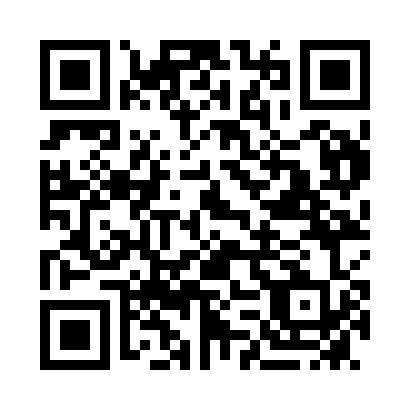 Prayer times for Northam, AustraliaWed 1 May 2024 - Fri 31 May 2024High Latitude Method: NonePrayer Calculation Method: Muslim World LeagueAsar Calculation Method: ShafiPrayer times provided by https://www.salahtimes.comDateDayFajrSunriseDhuhrAsrMaghribIsha1Wed5:226:4512:103:135:366:542Thu5:236:4512:103:135:356:533Fri5:236:4612:103:125:346:524Sat5:246:4712:103:115:336:515Sun5:246:4812:103:115:326:516Mon5:256:4812:103:105:316:507Tue5:266:4912:103:095:316:498Wed5:266:5012:103:095:306:499Thu5:276:5012:103:085:296:4810Fri5:276:5112:103:085:286:4711Sat5:286:5212:103:075:286:4712Sun5:286:5212:103:065:276:4613Mon5:296:5312:103:065:266:4614Tue5:296:5412:103:055:266:4515Wed5:306:5412:103:055:256:4416Thu5:316:5512:103:045:246:4417Fri5:316:5612:103:045:246:4318Sat5:326:5612:103:035:236:4319Sun5:326:5712:103:035:236:4320Mon5:336:5812:103:025:226:4221Tue5:336:5812:103:025:226:4222Wed5:346:5912:103:025:216:4123Thu5:347:0012:103:015:216:4124Fri5:357:0012:103:015:206:4125Sat5:357:0112:103:015:206:4026Sun5:367:0112:103:005:196:4027Mon5:367:0212:113:005:196:4028Tue5:377:0312:113:005:196:4029Wed5:377:0312:112:595:186:3930Thu5:387:0412:112:595:186:3931Fri5:387:0412:112:595:186:39